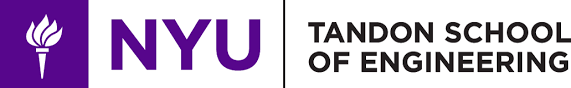 EG1003 Introduction to Engineering & DesignRapid Assembly & Design (RAD)Preliminary Design Investigation ______________________________________________________(Project Title)Team Members: Introduction Purpose General mission statement; what do you want your project to do? Background Information A brief overview of primary technology used in the project  Goals What do you hope to accomplish by creating this project? What will you gain?Resources Physical Components List of vital components and their intended use Software Requirements Languages, IDEs, libraries, etc. Cost Estimate Excel table with columns: description, URL, unit price, quantity for each itemProcedures Physical Construction General plan of assembly/approach to building the project Software Setup General plan of assembly/approach to coding the project